BoliviaPresidente en función :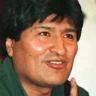 Evo Morales, desde 2005. Tercer mandato presidencial : 2015-2020 (habrá gobernado 14 años).Próximas elecciones presidenciales: 2020A la cabeza del MAS (Movimiento al Socialismo) desde 1999, partido izquierdista gobernante hegemónico.Residencia del Presidente : Palacio QuemadoElecciones presidenciales del 12 de octubre de 2014 : TERCERA victoria consecutiva de Evo Morales, con casi el 60% de los votos. Salió vencedor en un referéndum revocatorio en 2009 y ganó por segunda vez las elecciones presidenciales de 2010 que se celebraron tras modificar la Constitución en 2009 (reforzó los derechos de los indígenas). En 2015, beneficiándose de un buen momento económico, sigue gozando de una popularidad del 70%.Febrero de 2016 : DERROTA (défaite) de Morales POR PRIMERA VEZ EN 10 AÑOS DE PODER en el referendo de consulta al pueblo sobre una posibilidad de reelección indefinida. 51% de los electoras votaron NO, Morales no podrá presentarse a un 4° mandato presidencial. Señas personales (signes particuliers) : Primer presidente de origen indígena (aimara) en un país donde más del 50% de la población es indígena.Con su victoria para un tercer quinquenio, será el presidente boliviano que más tiempo se queda en el poder, en un país donde unos 30 (environ 30) presidentes desempeñaron el cargo (être en fonctions, en poste) durante un año o menos. Hijo de indios aimaras agricultores y pobres que tuvieron 7 hijos, entre los cuales 4 (dont 2) murieron antes de llegar a los dos años por enfermedades totalmente curables.Su familia emigró por cuestiones climáticas (una helada –gelée- quemó la tierra y mató los animales, llamas –lamas-esencialmente) a otro estado de Bolivia, región de plantaciones de hojas de coca, donde Evo Morales llegó en 1994 a convertirse en líder gremial (leader syndicaliste) de la Confederación de productores de coca y lucha conrra la erradicación y penalización de estos cultivos (cultures), lo que le inició a la política. En una de sus declaraciones tras su primera elección, dijo “tengo la presidencia pero no tengo el poder”. Datos históricos básicos y datos actuales relevantes (importants) sobre el país :Enlace a la página de los asuntos diplomáticos del gobierno francés dedicada a Boliviahttp://www.diplomatie.gouv.fr/fr/pays-zones-geo/bolivie/presentation-de-la-bolivie/article/presentation-2655Capital de Bolivia : SucreBolivia es miembro del ALBAEl Alba (Alianza Bolivariana para los Pueblos de América) es una alternativa de integración regional impulsada en 2004 a iniciativa del ahora fallecido presidente venezolano Hugo Chávez.  Es un espacio de colaboración entre los estados miembros, que buscan propiciar proyectos tanto en terrenos económicos, culturales y educativos (alfabetización), finanzas (Banco del Alba y proyecto de creación de una moneda común, el sucre), infraestructuras, energéticos. www.alianzabolivariana.org¿QUÉ PAISES INTEGRAN EL ALBA?DE QUÉ FORMA NOS ESTAMOS INTEGRANDO?Por ejemplo, a través de los Tratados de Comercio de los Pueblos y los Proyectos y Empresas Grannacionales. Acuerdos entre los países para ir avanzando en el desarrollo sostenible, aprovechando las potencialidades de cada uno y atendiendo las necesidades sociales de mayor urgencia para la población.¿QUÉ SON LOS TCP TRATADOS DE COMERCIO DE LOS PUEBLOS?Son tratados de intercambio de bienes y servicios para satisfacer las necesidades de los pueblos. Se sustentan en los principios de solidaridad, reciprocidad, transferencia tecnológica, aprovechamiento de las ventajas de cada país, ahorro de recursos e incluyen convenios crediticios (accords sur les prêts) para facilitar los pagos (paiments).Los TCP nacen, para enfrentar a los TLC, Tratados de Libre Comercio, impuestos por Estados Unidos, que conducen al desempleo y la marginación de nuestros pueblos, por la destrucción de las economías nacionales, a favor de la penetración del gran capital imperialista.Dictadura militar : 1971-1978 : General Hugo BanzerParticipación en la terrible Operación Cóndor :Operación Cóndor: Le Plan Condor est le nom donné à une campagne conduite conjointement par les polices politiques de plusieurs pays d’Amérique Latine, pour persécuter secrètement les opposants politiques de leurs régimes, au cours des années 1970. Ce plan constitue la première politique répressive d’envergure transnationale pour violer les droits de l’Homme (les Etats laissent librement agir sur leur territoire les polices politiques et autres escadrons de la mort). Alors que la Guerre Froide entre les Etats-Unis et l’Union Soviétique s’est installée dans les relations internationales, la révolution cubaine de 1959 annonce que celle-ci se jouera désormais sur le continent américain. Les militaires latino-américains, pour la plupart anti-communistes, apparaissent comme les alliés naturels des Etats-Unis. Ce partenariat stratégique conduit l’administration américaine à soutenir d’une part les coups d’Etats contre les gouvernements jugés trop marxisants (comme celui de Goulard au Brésil ou de Allende au Chili), et d’autre part les régimes militaires déjà établis mais susceptibles de collaborer dans la lutte contre l’expansion communiste. La Bolivie (1971), l’Uruguay (1973), le Chili (1973) et l’Argentine (1976) deviennent ainsi des dictatures militaires, alors que le Brésil (1964) et le Paraguay (1954) subissent déjà ces régimes depuis des années. La répression contre les opposants s’avère féroce. Les victimes sont torturées jusqu’à la mort et leurs dépouilles éliminées, par exemple en les jetant à la mer lors des « vols de la mort ». La terreur d’état vise explicitement les militants de gauche déclarés « subversifs » : les Tupamaros en Uruguay, le Mouvement de la Gauche Révolutionnaire (MIR) au Chili, les montoneros et l’Armée Révolutionnaire du Peuple (ERP) en Argentine, l’Armée de Libération Nationale (ELN) en Bolivie. En réalité, les méthodes de contre-insurrection toucheront bien plus que ces seuls militants, et s’appliqueront à n’importe quel « dissident potentiel », ainsi qu’à ses proches (famille et amis). (L’Amérique Latine, 50 cartes et fiches, édition Ellipse, Cecilia Baeza)Rasgos definitorios (traits caractéristiques) y giros (rebondissements) del mandato de Morales : Desafíos del 3° quinquenio (quinquennat) del régimen evista (de Evo Morales)garantizar la cómoda situación económica del país de los últimos años, vital para asegurar las políticas redistributivas y mejoras sociales que han caracterizado la gestión anterior.gestionar en este sentido la explotación de los grandes yacimientos de litio (le lithium) y hierro (le fer) existentes en el país, y seguir con las exportaciones de gas (siendo Brasil y Argentina el principal mercado), que han crecido de manera exponencial desde 2010.El régimen se ha fijado nuevas metas : industrializar la producción de hidrocaburos (gas etc.), y que Bolivia deje de ser un simple exportador de bienes primarios (como produciendo plásticos + seguir atrayendo inversiones de transnacionales garantizando buenas relaciones con ellas (por ejemplo es el caso de Repsol, pese a ser nacionalizada en 2006).En el frente de la política interior y exterior : el oficialismo hegemonista del MAS es cuestionado, también la independencia de los poderes (la Justicia en particular) del estado frente al Ejecutivo (Exécutif). La oposición también tiene retos porque hasta ahora ha sido incapaz de enfrentar al MAS con una seria alternativa y estructurar candidaturas unitarias. En Argentina, con la salida de Cristina Fernández, Morales perdió una gran aliada. Qué significa la DERROTA de Morales en el REFERENDO de febrero de 2016 por su cuarto mandato?Boris Miranda, BBC Mundo, 24 febrero 2016El presidente Morales perdió por estrecho margen (2,6 puntos porcentuales) en el referendo constitucional que planteaba la posibilidad o no de su reelección por un cuarto mandato, pero es algo inédito porque es su primera derrota desde hace 10 años de poder. Eso significa que el 22 de enero de 2020 tendrá que entregar la banda presidencial a otra persona. […]Una de las consecuencias inmediatas del referendo es cierto debilitamiento político de Morales. La primera dificultad de un referéndum de esta naturaleza es que unifica a todos los oponentes en la opción del No", un conglomerado que va desde los partidos de derecha y racistas que nunca quisieron un gobierno campesino-indígena hasta quienes critican lo contrario: que es un verdadero gobierno indígena sino un sucedáneo de matriz blancoide o directamente un gobierno antindígena. Pero, El No en las urnas también tiene rostro de agrupaciones juveniles, pensadores de izquierda, dirigentes sindicales y políticos que empezaron su carrera en el mismo gobierno del actual presidente y que ahora están en la disidencia.Durante la campaña, el vicepresidente boliviano, Álvaro García Linera, fue el principal promotor de la idea de que el liderazgo de Evo Morales era irreemplazable y que la continuidad del proyecto político oficialista dependía de su continuidad en la presidencia. El oficialismo argumentó que la oposición no tenía un "proyecto alternativo" y que la continuidad de Evo significaba estabilidad y crecimiento. Algunos analistas destacan la importancia del desafío que ahora tiene el oficialismo boliviano, que ha de sers er una fuerza viva capaz de reinventarse para ganar en 2019. La victoria del "No" le da una oportunidad de renovación al oficialismo.Los antecedentes, sin embargo, no son muy alentadores a la hora de pensar en un nuevo liderazgo. En 2015, el partido de Evo Morales perdió las alcaldías de las cuatro ciudades más grandes de Bolivia: La Paz, Santa Cruz, El Alto y Cochabamba.¿Es tiempo de la oposición? A pesar de las celebraciones opositoras que hablaban del "rescate de la democracia" y una "nueva oportunidad" para Bolivia, la oposición no tiene muchos motivos para celebrar más allá de que Evo Morales haya sido derrotado en las urnas alguna vez. El rechazo a Morales "permitió la unificación de un voto que nunca se uniría detrás de una candidatura de oposición común". Los desafíos para la oposición en adelante son titánicos si quiere convertirse en una alternativa de poder creíble y viable : en Bolivia, por ahora, no existe una alternativa política que incluya características como nuevos liderazgos o propuestas reales, la oposición no ha sido capaz de construir un programa de gobierno y proyecto de país diferente al que impulsa Evo Morales y se limita a criticar todo lo que venga de él.Visto así, después del referendo del domingo, el oficialismo tiene varios motivos para preocuparse, pero la oposición no tiene tantos motivos para festejar.Economía y SociedadCRISIS REGIONAL en un país en crecimientoBolivia conoce años de tranquilidad social consecuencia de la prosperidad del país (5% de crecimiento en 2015) y la consiguiente fortaleza política de Morales .PERO: Julio de 2015: Bolivia sufre un serio conflicto social: una HUELGA general de varias semanas con bloqueo de caminos en Potosí y se ha extendido a La Paz y manifestaciones de cientos de MINEROS. Motivo de las reivindicaciones: económicas: huelga es fruto de la caída de los precios de los minerales de los que la región vive desde la época colonial.regionalistas: los mineros exigen a Morales el cumplimiento de promesas de “desarrollo integral” de la región (construcción de un aeropuerto internacional, una hidroeléctrica, fábricas de cemento y vidrio etc.)NACIONALISMO ENERGÉTICO : Siguiendo la misma vena descolonizadora, y emparentándose (s’apparenter) en este punto con sus socios izquierdistas (Venezuela, Argentina, Ecuador), un eje económico relevante del mandato de Morales desde 2006 es la nacionalización de la industria extractiva, o sea la toma de control por el Estado de las empresas de hidrocarburos (minas, petróleo, gas –principal producto de exportación-,…), mediante la cual el Estado boliviano recibe la mayoría de los beneficios, y el auge exportador (essor de exportations) en una coyuntura propicia de aumento de los precios de las materias primas (en particular petróleo y gas natural) desde los años 2000.¿Cómo lo legitima? Se inscribe en su lucha de “lucha por la recuperación de los recursos naturales y los servicios básicos”, según sus propias palabras.¿Qué dispone dicha nacionalización de los hidrocarburos?-todas las empresas petroleras que operen en Bolivia deben entregar su producción a YPFB para que ésta se haga cargo de su comercialización. -El Estado controla entre el 50% y el 82% de los ingresos petroleros de los pequeños y grandes campos hidrocarburíferos. ¿Qué resultados supone esa gestión económica?-Gran parte de la política social del gobierno de Evo Morales se sustenta en los recursos generados por la exportación de hidrocarburos, ya que desde 2006 el Estado se queda con el 80% de los recursos económicos generados por las empresas transnacionales hidrocarburíferas, y los distribuye a gobernaciones y gobiernos municipales para repartirlo a través de bonos para la niñez (el bono Juancito Pinto), las madres, la tercera edad, mientras que antes el Estado vivía solo de los impuestos que pagaban los bolivianos y el Estado solo se quedaba con el 18% de los ingresos generados por las transnacionales. -Bolivia es pues el país con la mayor reducción de la pobreza de América Latina y el Caribe y de gran crecimiento de la clase media.  -La buena gestión económica de Morales es ejemplar en eso que con Paraguay, en el único país de la región con supéravit fiscal (excédent budgétaire), porque el Estado fuerte no gasta en exceso la lluvia de dólares generada por la venta de gas al exterior. -Esa situación económica es también la que ayudó a que Morales ganara las elecciones de manera aplastante (écrasante).Política y SociedadLa REVOLUCIÓN PLURINACIONAL o MULTIÉTNICA, un proceso de DESCOLONIZACIÓN.En Bolivia el 48% de la población se reconoce indígenaLa elección de Morales, indio aimara, encarnó las esperanzas de millones de bolivianos.Morales es el Presidente de la “descolonización” : va impulsando una transformación del país para recuperar “la identidad cultural”, la dignidad de los indígenas tradicionalmente excluidos del poder confiscado por las élites blancas, para poner término a la segregación étnica.¿En qué se plasma (comment se traduit, se concrétise) este proceso desconolizador y el despertar (réveil) del orgullo (fierté) indígena ? cambio en las costumbres indumentarias (habitudes vestimentaires) de los representantes del poder: hoy no llama la atención ver a funcionarios y legisladores vestir la ropa indígena.Aprobación en 2009 de una Constitución indigenista que reconoce el “carácter plurinacional de la nación boliviana” con más de 40 etnias reconocidas, establece una cuota de indígenas en el Parlamento, establece severas sanciones para quien discrimine por raza o vestimenta,…En otros ámbitos, como el arquitectónico (architectural). La irrupción mediática internacional de la arquitectura andina se debe al ahora famoso Freddy Mamani, un ex albañil (maçon) que ha sabido dejar la impronta (empreinte) aimara en el barrio  (quartier) de El Alto, en la capital boliviana, entre otros.  . 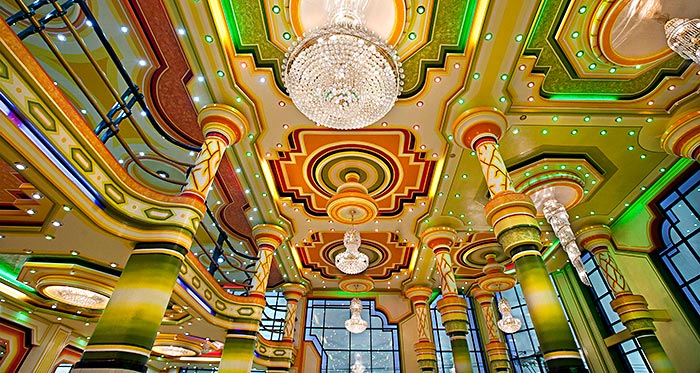 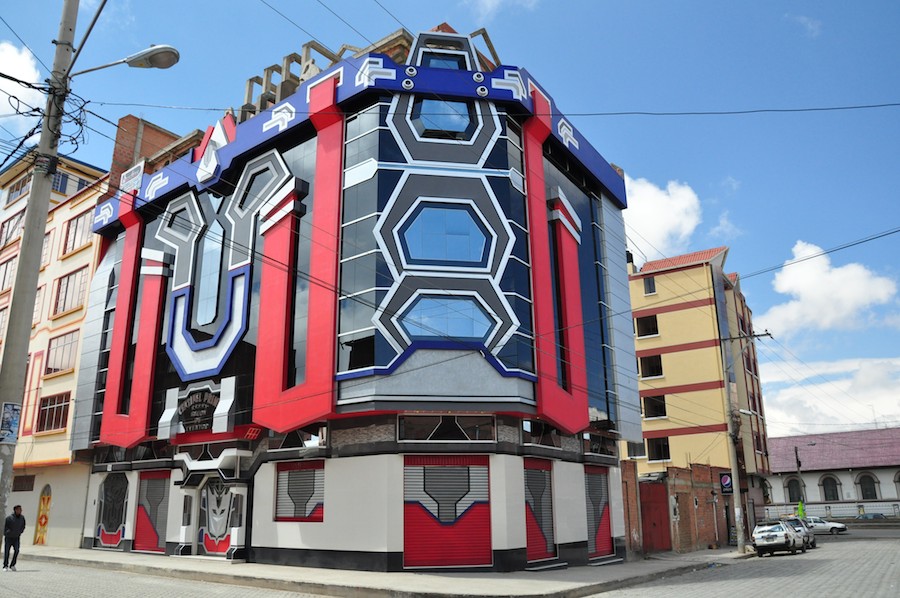 2013: la ONU reconoció lícito el masticado de la hoja de coca, conocida como “la hoja sagrada”, considerada alimento, medicamento y ritual ancestral. Esta despenalizació, fruto del combate del gobierno de Morales, viene acompañada de la persimibilidad de cultivo de la coca en extensiones necesarias para usos tradicionales. ¿Qué aspectos del PROCESO DESCOLONIZADOR son discutibles?La « descolonización » puede coger rasgos folklóricos o chistosos (cocasses) que le restan seriedad (enlever du sérieux) al proceso. A mediados de 2014, a modo de recuperación de la cultura indígena, se ha cambiado el sentido en que giran (tourner) las manecillas (aiguilles) del reloj (horloge) parlamentario de La Paz ; giran de izquierda a derecha, a contramano de los relojes habituales, y luce  (fait apparaître) los números al revés (bajo la lógica que el planeta se divide en dos hemisferios y por el tema de reflejo, en el hemisferio sur, donde se ubica Bolivia, el reloj solar gira hacia la izquierda y de forma contraria en el hemisferio norte).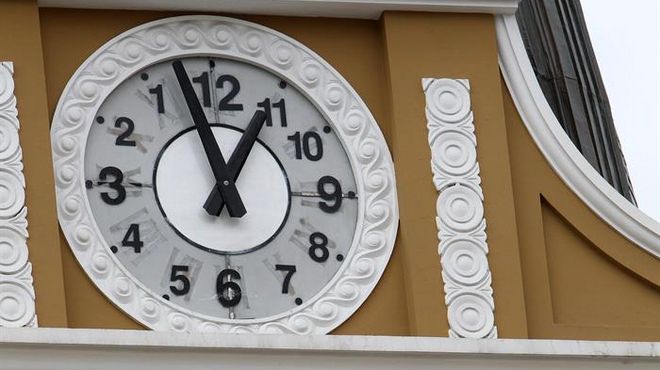 También el gobierno quiere revisar los nombres de plazas que llevan el nombre de Cristóbal Colón, asimilándolo a « un saqueador (pilleur) que trajo otra forma de vivencia y dejó al continente en la pobreza » (otros mandatarios tienen el mismo discurso : Chávez decía que Colón era un invasor que generó un genocidio, Kirchner vincula el Descubrimiento al inicio de la violencia y la explotación en América,…). Defender el indigenismo : ¿para bien o para mal ? La Constitución de 2009 reconoce el derecho consuetudinario (coutumier: introducido por la costumbre) de los pueblos indígenas a ejercer su propia justicia, según sus usos y costumbres, al igual que (au même titre que) la justicia ordinaria, del Estado. Pero esa justicia comunitaria abre la polémica. En junio de 2013, las Naciones Unidas advirtieron al gobierno boliviano sobre  una violación creciente de los derechos humanos. En efecto, se multiplican casos de linchamiento (lynchage: ejecuciones sumarias y expeditivas): supuesto violador atado y sepultado (enterré) vivo (vivant), ladrones presuntos (voleurs présumés) quemados vivos (brûlés vifs),…¿En qué argumentos se sustenta la defensa y justificación de la justicia comunitaria?-carencias de las instituciones estatales, como la justicia y la policía, que desatienden (délaisser) esas regiones rurales aisladas (isolées). -disfunciones (dysfonctionnements) de las cárceles (prisons) estatales, donde se entra y sale, donde se toleran todos tipos de tráfico. Críticas formuladas en contra de la justicia comunitaria: -tratos degradantes que son tantas afrentas (affronts, offenses, non respect) contra los derechos humanos: agresiones físicas, torturas como atar a un poste (poteau) y rociar con agua (asperger d’eau) dejando que el delincuente se muera de frío, latigazos (coups de fouet), castigo del palosanto (atar a un árbol dejando que piquen hormigas –fourmies- agresivas), otras formas de malos tratos (sévices).-sistema judicial poco escrupuloso que vulnera derechos judiciales básicos: el delincuente no puede defenderse debidamente (dûment, en bonne et due forme) ni recurrir (faire appel) una sentencia, faltan pruebas fehacientes (dignes de foi).DiplomaciaLa REIVINDICACIÓN MARÍTIMA:Una reivindicación patria es la recuperación de la salida al mar. Bolivia demanda contra (porter plainte contre) Chile ante la Corte Internacional de Justicia de La Haya.Con la derrota en la Guerra del Pacífico (1979-1833), librada contra Chile, Bolivia perdió 120.000 kilómetros cuadrados de territorio y 400 kilómetros de costa. Hasta entonces, llegaba de forma natural al mar. Bolivia pide dos cosas a los jueces internacionales: que le reconozcan su derecho de acceso al mar, y que obliguen a Chile a negociar de buena fe un acuerdo pronto y efectivo para lograrlo las decisiones del Tribunal de la Haya son vinculantes -contraignantes).Aclaración de conceptos que se pueden aplicar a BoliviaLa izquierda en el poderL’Amérique Latine des gauches au pouvoir :Un des phénomènes politiques les plus marquants du tournant des années 2000 en Amérique Latine est la cascade des victoires électorales des partis et des coalitions de gauche et centre-gauche –autrement dit « progressistes » au sens large du terme. Cette conquête du pouvoir par les urnes a concerné des pays aussi différents que le Brésil, le Nicaragua, la Bolivie ou l’Uruguay. La singularité des contextes et des acteurs politiques fait qu’il est difficile de parler d »une seule et même gauche latino-américaine.-Il y a déjà eu, par le passé, d’autres expériences de gauche, arrivées soit par la révolution (Cuba, 1959, avec la révolution de Fidel Castro ; Nicaragua, 1979, quand le Frente Sandinista de Liberación a conquis le pouvoir par la lutte armée contre la dictature des Somoza), soit grâce à la démocratie électorale (Salvador Allende, élu au Chili en 1973 avant d’être renversé par Pinochet et le soutien des Etats-Unis ; Guatemala, 1950, quand Jacobo Arbenz fut élu avant d’être renversé également ; République Dominicaine, 1961, élu avant d’être lui aussi déchu par un coup d’état,…).Aujourd’hui : les gauches ont en commun l’idée de rupture avec les discours économiques dominants des années 1990 et dénoncent le modèle d’économie néolibérale et l’orthodoxie financière défendue par le FMI et la Banque Mondiale. Mais elles s’opposent entre social-démocratie et gauche radicale, avec des divergences sur deux points : le rapport au marché (certains états sont interventionnistes, étatistes : Argentine, Vénézuela, Cuba,… ; d’autres sont libéraux : Guatemala, Costa Rica,…) ; la rhétorique anti-impérialiste (les membres de l’Alliance Bolivarienne de las Américas sont ouvertement anti-yanqui, mais tous les leaders veulent affirmer leur autonomie vis-à-vis du leadership américain, comme c’est le cas du Brésil) ;El populismoPopulismo : El populismo argentino y latinoamericano (Nicaragua, Equateur, Vénézuéla, Bolivie…) se define por una parte con las políticas de estos países contra las inversiones extranjeras o más bien enfocadas hacia la recuperación de los recursos naturales y su aprovechamiento para orientar sus beneficios hacia los más desfavorecidos.Revue L’Histoire, n°322, août 2007: “populisme”= Il possède certaines caractéristiques clés: leader charismatique, un discours anti-oligarchique et nationaliste, le souci constant de mobiliser les masses contre les élites et un programme de développement industriel. Le désespoir engendré par la pauvreté et les inégalités constitue un terrain favorable à l’émergence d’hommes investis de vertus providentielles. Historiquement, on peut tenir le populisme en Amérique Latine pour caractéristique d’une période précise, celle des années 1930, moment où surgit la question sociale avec une acuité toute particulière. Le populisme prend alors la forme d’un mouvement anti-élitiste, mené par un leader charismatique qui cherche l’adhésion du peuple des villes et des masses ouvrières. La crise de 1929 sert de catalyseur à l’écroulement, en Amérique Latine, de l’ordre politique issu des indépendances et fondé sur une oligarchie. La question sociale fait irruption sur la scène politique. L’exclusion de la vie politique des plus défavorisés n’est plus tenable. En Argentine, le modèle économique fondé sur l’exportation de produits agricoles engendre la prospérité, mais les inégalités se creusent ; l’industrialisation qui s’accélère pendant et après la première guerre mondiale fait aussi naître une masse d’ouvriers vivant dans la précarité. C’est dans ce contexte que Perón (modèle du populisme argentin. La présidente actuelle se dit d’ailleurs « péroniste »)  a su se construire une clientèle fidèle pour remporter facilement l’élection présidentielle de 1946. Il prône la justice sociale afin de consolider l’homogénéité de ce qu’il qualifie de « communauté ». Pour réaliser son projet, il compte sur des politiques redistributives, sur des nationalisations (banques, chemins de fer, pétrole, téléphone,…) et sur la création d’emplois dans l’industrie nationale, stimulées par des mesures protectionnistes. Néanmoins, le péronisme fut un marché de dupes : les classes populaires suivent ce dirigeant charismatique mais ne perçoivent pas les bénéfices des politiques mises en ouvre. Le populisme a su mobiliser, encadrer, politiser, mais a aussi fait monter des attentes jamais comblées. Il y a une résurgence du phénomène populiste dans les années 2000, avec toutefois des traits nouveaux qui justifient le terme de « néopopulisme ». Les réformes économiques néolibérales adoptées dans les années 90 sur les recommandations du FMI et de la Banque Mondiale (privatisations, mesures d’austérité fiscale,…) ont un coût social très élevé, suscitant une vive déception. Les partis politiques qui se succèdent au pouvoir rivalisent d’impuissance  et sont l’objet de rejet. La masse des déçus de la démocratie constitue une clientèle électorale à prendre. Les Latino-Américains explorent depuis le début des années 2000 un populisme aux traits originaux : Lula, ex-président brésilien dont la présidente actuelle, Rousseff, est la dauphine, était un ouvrier métallurgiste, dirigeant syndical originaire du Nordeste pauvre. En 2006 arrive aussi au pouvoir Morales, leader d’origine indienne, dirigeant d’un syndicat de producteurs de feuille de coca. L’autre nouveauté c’est que ce populisme a partie liée avec la gauche, jusque-là tenue à l’écart des plus hautes responsabilités. Hugo Chávez lance ainsi sa « révolution bolivarienne » en 1998, lorsqu’il est élu pour la première fois. Tous les dirigeants de gauche sont d’avis que l’Etat doit jouer un rôle de régulateur vis-à-vis du marché et se montrer interventionniste dans le traitement de la question sociale. La grande nouveauté est que ces gouvernements de gauche, qui mettent en œuvre des politiques redistributives en faveur des plus défavorisés, respectent aussi l’équilibre macroéconomique (budget, balance extérieure,…) et évitent les dérives inflationnistes. Au Brésil, en 2006, Lula met en œuvre le programme « Bolsa Familia », qui concerne 11 millions de foyers : la mère, jugée plus encline à dépenser l’argent pour ses enfants, reçoit une allocation mais doit en échange vacciner et scolariser l’enfant. Chávez met en œuvre ses coûteuses « missions » en matière d’éducation ou de santé publique qu’il finance grâce à la rente pétrolière. Si les inégalités baissent, ces programmes sont souvent qualifiés d’assitancialistes » et de dérives démagogiques, les campagnes électorales s’apparentant souvent à des surenchères de promesses inconsidérées. Le populisme latino-américain actuel est le produit de sociétés démocratiques encore profondément inégalitaires que les classes politiques traditionnelles n’ont pas su réformer.PAÍSPOBLACIÓNVenezuela29.277.736Cuba11.235.863Bolivia10.400.000Nicaragua5.815.526Dominica69.625San Vicente y las Granadinas111.380Ecuador14.483.499Antigua y Barbuda85.903Total71.479.532